附件：培训地点交通指南地址：广东省佛山市南海区桂丹路与乐安路段交汇处谢边立交旁，佛山南海假日酒店。距离佛山市中心8公里，约18分钟车程。距离佛山火车站4公里，约12分钟车程。距离佛山西站（高铁站）10公里， 约20分钟车程。距离佛山沙堤机场5公里，约16分钟车程。距离广州白云国际机场51公里，约50分钟车程。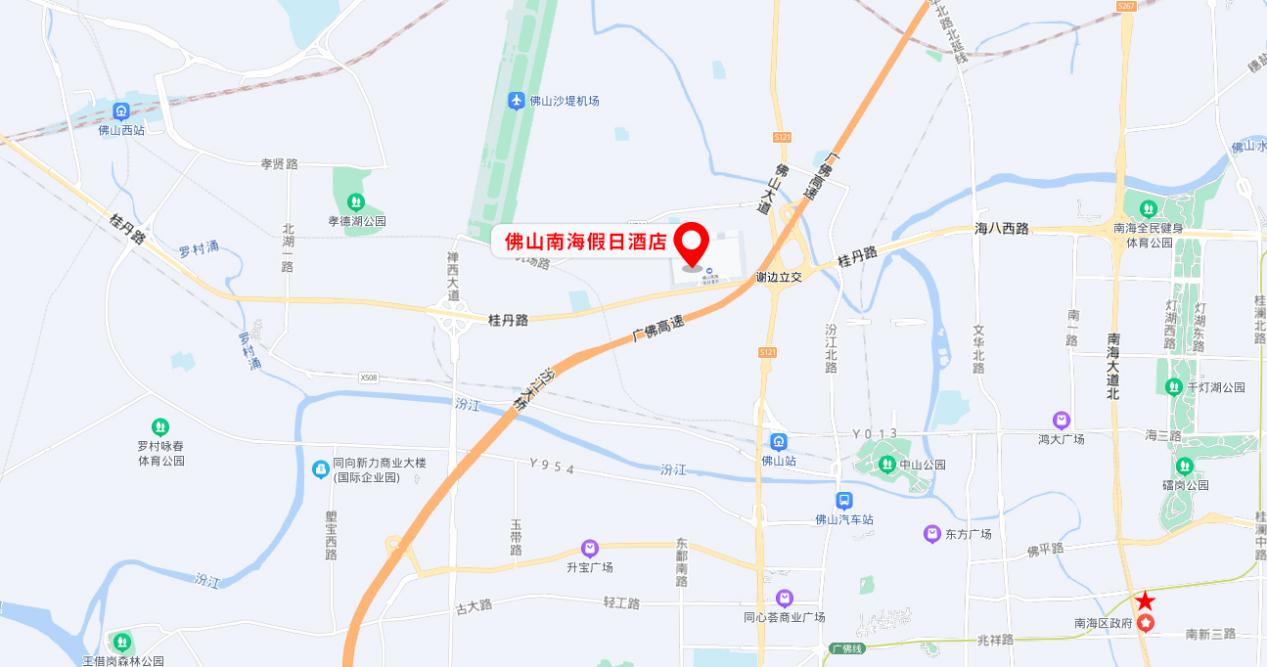 